ПРЕСС-РЕЛИЗ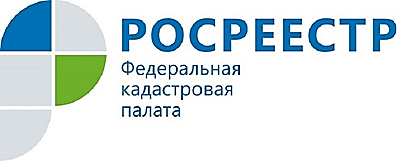 С НАЧАЛА ГОДА БОЛЕЕ 31 ТЫСЯЧИ ДОКУМЕНТОВ В СФЕРЕ КАДАСТРОВОГО УЧЕТА ПОСТУПИЛО В ОРГАН РЕГИСТРАЦИИ ПРАВ ЧЕРЕЗ ЦЕНТРЫ ГОСУСЛУГНа территории Курской области функционирует 31 офис автономного учреждения Курской области «Многофункциональный центр по предоставлению государственных и муниципальных услуг» (МФЦ) и 140 территориально-обособленных структурных подразделений, которые обслуживают все районы Курской области.  Специалисты МФЦ принимают и выдают документы по основным услугам Росреестра: кадастровый учет и регистрация прав собственности (отдельно или в виде единой процедуры), а также предоставление сведений, содержащихся в Едином государственном реестре недвижимости (ЕГРН). За четыре месяца 2019 года на получение государственных услуг Росреестра в сфере кадастрового учета и предоставления сведений ЕГРН через офисы МФЦ поступило более 31 тысячи заявлений. Кадастровая палата по Курской области на постоянной основе взаимодействует с МФЦ, оказывает консультационную помощь специалистам по приему, контролю и обработке документов. Кроме того, специалисты Кадастровой палаты проводят обучение сотрудников МФЦ. Основной целью такого взаимодействия является обмен опытом, методологией и практикой в сфере оказания государственных услуг Росреестра.Сегодня в МФЦ можно получить много услуг, касающихся владения недвижимостью: оформление прописки, регистрацию недвижимости, получение разрешения на строительство и другие. В этом заключается главное преимущество МФЦ. Человеку не нужно ходить по разным инстанциям и ведомствам, он может подать и получить документы в одном месте. При этом существует возможность получения подготовленных документов в электронном виде (в виде ссылки на адрес электронной почты).Узнать адрес и режим работы ближайшего офиса можно на сайте МФЦ. Контакты для СМИАкулова Ольга Александровна,специалист по связям с общественностьюТел.: (4712) 72-40-00, доб. 2232E-mail: press@46.kadastr.ruАдрес: пр-д Сергеева, д. 10 А,Курск, 305048Веб-сайт: http://kadastr.ru; https://vk.com/fkp_46